В период с 14 по 15 апреля 2021 года председатель территориальной избирательной комиссии Центральная г. Новороссийска принял участие в обучения для членов муниципальных и территориальных избирательных комиссий, организованной избирательной комиссией Краснодарского края совместно с Законодательным Собранием Краснодарского края.Программа обучения включала лекции и практические занятия по следующим темам: основные положения федерального и краевого законодательства, касающиеся деятельности территориальных избирательных комиссий; порядок работы с документами, делопроизводство в избирательных комиссиях; порядок работы избирательных комиссий при рассмотрении жалоб, обращений на нарушения избирательного законодательства; производство по административным делам о защите избирательных прав; юридическая ответственность за нарушения законодательства Российской Федерации, составление протоколов об административном правонарушении членами избирательных комиссий; вопросы информационно-разъяснительной деятельности и контроля ведения предвыборной агитации, в том числе в сети Интернет.Второй день обучающего семинара прошел в формате лекционных занятий и круглого стола с председателем избирательной комиссии Краснодарского края Алексеем Дмитриевичем Черненко.Завершилось обучение итоговым тестирование и вручением свидетельств о прохождении образовательного курса.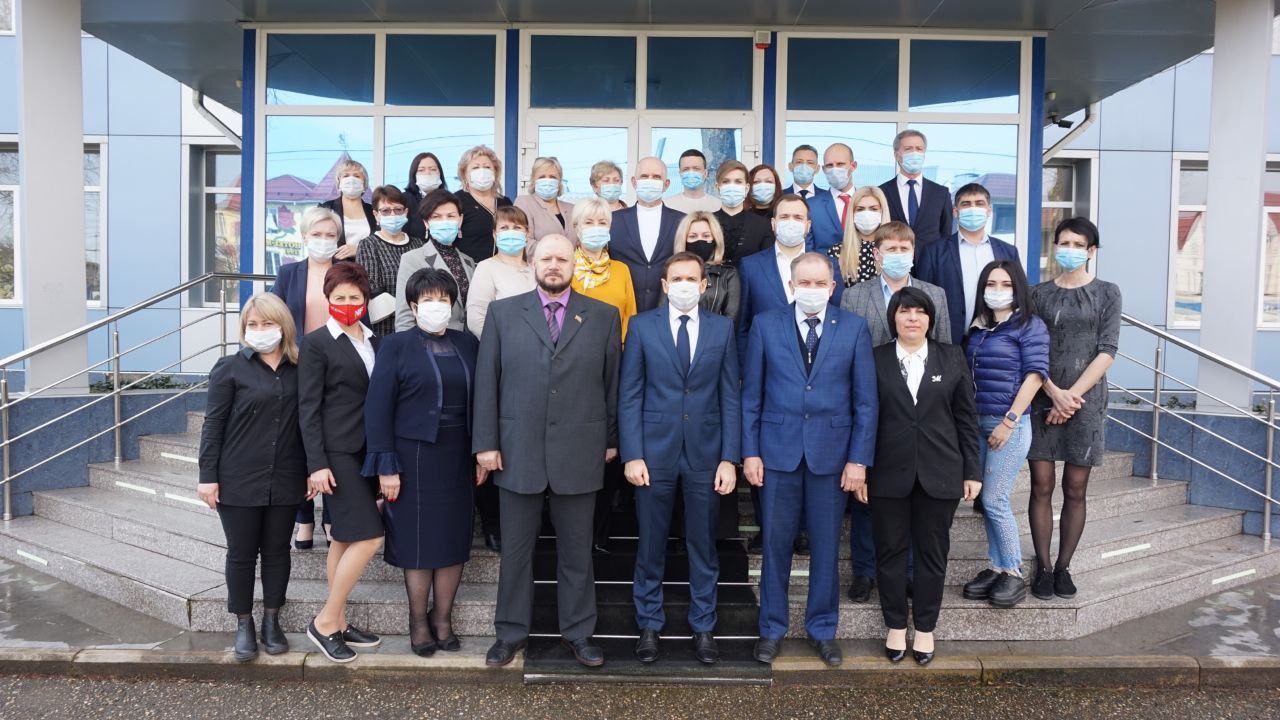 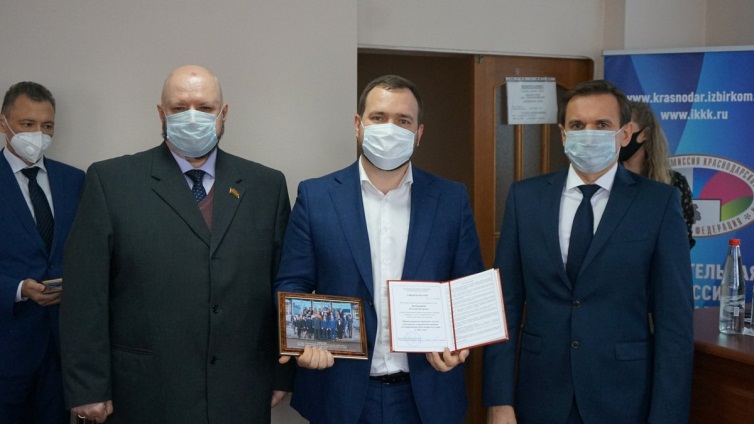 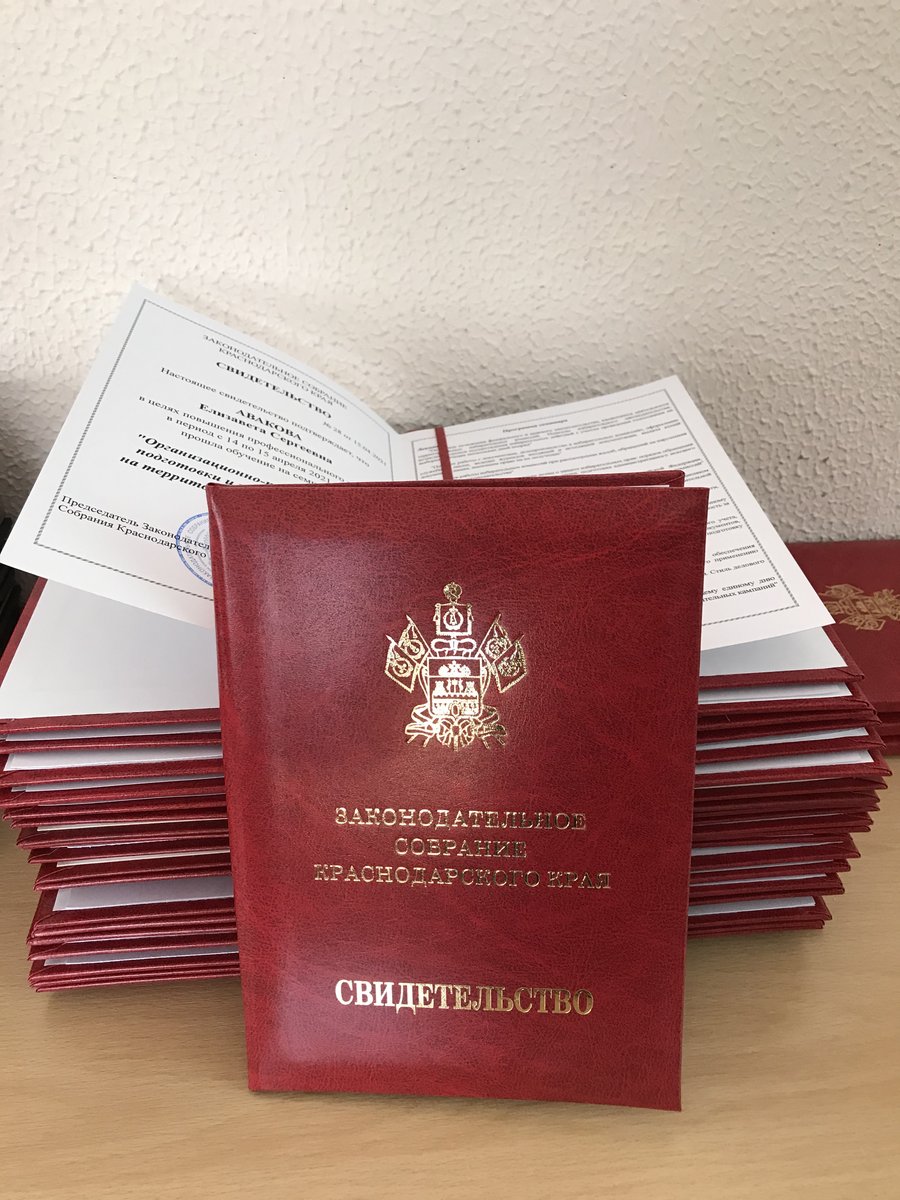 